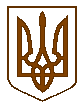 УКРАЇНАБілокриницька   сільська   радаРівненського   району    Рівненської    області(сімнадцята  позачергова сесія сьомого скликання)РІШЕННЯвід  27 квітня   2017 року                                                                            № 484                                                                                                                                                                                                                                                                                                                   Про  розгляд клопотаньщодо приведення до вимог земельногозаконодавства рішень сільської радиза результатами планової перевірки      Розглянувши клопотання управління з контролю за використанням та охороною земель у Рівненській області, направлених за результатами проведеної планової  перевірки за дотриманням вимог земельного законодавства, використанням та охороною земель усіх категорій і форм власності, родючості грунтів при прийнятті рішень щодо передачі у власність , надання у користування, в тому числі в оренду, зміни цільового призначення, вилучення (викуп) земельних ділянок, в процесі укладання цивільно-правових угод та при використанні та наданні земель житлової та громадської забудови Білокриницькою сільською радою, керуючись ст. 12 Земельного кодексу України, ст.26 Закону України «Про місцеве самоврядування в Україні», за погодженням земельної комісії Білокриницька  сільська рада,ВИРІШИЛА:1.  Взяти до уваги клопотання №74 -88 від 28 березня 2017 року   управління з контролю за використанням та охороною земель у Рівненській області  щодо виявлених в результаті планової перевірки помилок, а саме: не вказано за рахунок яких земель передаються земельні ділянки у власність – комунальної чи державної.  2. Землевпоряднику-спеціалісту сільської ради  Кузьмич Людмилі Іванівні вказати на допущені помилки при підготовці рішень сільської ради з земельних питань і недопущенні їх в подальшій роботі.       3.  Контроль за виконанням даного рішення покласти на земельну комісію сільської ради.Сільський голова                                                                                  Т. Гончарук Пленарне засідання сімнадцятої позачергової сесії Білокриницької сільської ради сьомого скликання27 квітня  2017 року
ВІДОМІСТЬдля поіменного голосування з питання:«Про  розгляд клопотань щодо приведення до вимог земельногозаконодавства рішень сільської ради за результатами планової перевірки»Голосували:    «за» - 	15	                          «проти» - 	0	                          «утримався» - 	0	                          «не голосував» - 	0	Голова комісії                                                                      ___________________Секретар комісії                                                                   ___________________Член комісії                                                                          ___________________№з/пПрізвище, ім’я, по батьковіЗаПротиУтри-мавсяНе приймав участь в голосу-ванні1.Гончарук Тетяна Володимирівназа 2.Галябар Роман Олександровичза3.Власюк Світлана Андріївнавідсутня4.Данилюк Наталія Василівназа5.Семенюк Марія Петрівназа6.Дем'янчук Віталій Григоровичза7.Зданевич Оксана Данилівназа8.Кисіль Тетяна Михайлівназа9.Панчук Ярослав Петровичвідсутній10.Ящук Оксана Костянтинівнавідсутня11.Целюк Тетяна Лонгінівназа12.Плетьонка Андрій Васильовичза13.Вовчик Юрій Анатолійовичвідсутній14.Дубіч Анатолі Миколайовичза15.Захожа Інна Анатоліївнавідсутня16.Морозюк Оксана Дмитрівназа17.Казмірчук Олена Юріївназа18.Денисюк Іван Миколайовичвідсутній19.Кравченко Алла Дмитрівназа20.Люльчик Валерій Федоровичза21.Клименко Тарас Володимировичза22.Ляшецька Надія Миколаївнавідсутня23.Ящук Олена АдамівнавідсутняВсього:Всього:15